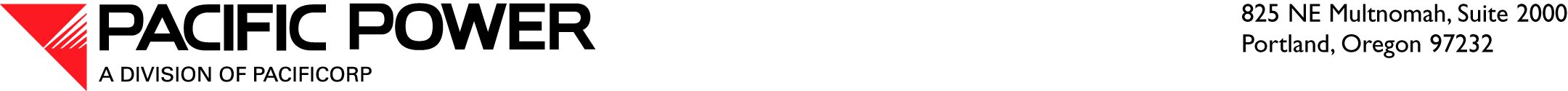 April 30, 2013VIA ELECTRONIC FILINGAND OVERNIGHT DELIVERYWashington Utilities and Transportation Commission1300 S. Evergreen Park Drive SWP.O. Box 47250Olympia, WA 98504-7250Attn:	Steven V. King	Acting Executive Director and SecretaryRe:	Docket No. UE-120416—2013 Integrated Resource PlanDear Mr. King:PacifiCorp d/b/a Pacific Power & Light Company (Company) submits for filing its 2013 Integrated Resource Plan (2013 IRP) with the Washington Utilities and Transportation Commission (Commission).  This filing is submitted in accordance with WAC 480-100-238(4).  The 2013 IRP contains information outlining how PacifiCorp has addressed each of the procedural and substantive elements of the Commission’s rules (see Tables B.2 and B.5 in “Appendix B – IRP Regulatory Compliance”). The 2013 IRP is also available electronically on the Company’s website at http://www.pacificorp.com/es/irp.html.  PacifiCorp requests confidential treatment for Volume III of the 2013 IRP and requests that this information be treated as confidential information pursuant to RCW 80.04.095 and in accordance with WAC 480-07-160.  Volume III, labeled as confidential, includes commercially sensitive economic analyses and business projections regarding the continued operation of the Company’s coal fleet.  This confidential business information is of significant value, and would expose the Company to injury if disclosure is unrestricted.  Therefore, the Company requests confidential treatment on the basis that the documents contain “valuable commercial information, including trade secrets or confidential marketing, cost, or financial information, or customer-specific usage and network configuration and design information,” as provided in RCW 80.04.095 in accordance with WAC 480-07-160(2)(c).  Interested parties, other than Commission staff, may contact the individual listed below for a copy of a non-disclosure agreement that must be executed and submitted prior to obtaining a copy of the confidential information.It is respectfully requested that all formal data requests regarding this filing be addressed to the following:By E-mail (preferred):		datarequest@pacificorp.comBy regular mail:		Data Request Response Center				PacifiCorp				825 NE Multnomah Street, Suite 2000				Portland, OR 97232Informal inquiries may be directed to Bryce Dalley, Director, Regulatory Affairs & Revenue Requirement at (503) 813-6389.Sincerely,William R. GriffithVice President, RegulationEnclosurecc:	Chris McGuire	David Nightingale	Deborah Reynolds	Steve Johnson